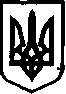 УКРАЇНАНОВООДЕСЬКА МІСЬКА РАДА НОВООДЕСЬКОГО РАЙОНУ МИКОЛАЇВСЬКОЇ ОБЛАСТІРІШЕННЯ № 621 грудня 2018 рокуХХХIV сесія сьомого скликанняПро  внесення змін та доповнень до Програми соціально - економічного розвитку міста Нова Одеса на 2019 рік     Відповідно до п. 27 ч.1 ст. 26, ст. 59, ст.64 Закону України "Про місцеве самоврядування в Україні", ст. 31 Закону України "Про житлово - комунальні послуги", ст. 9 Закону України "Про ціни і ціноутворення", Новоодеська міська рада ВИРІШИЛА:1. Внести зміни та доповнення до Програми соціально - економічного розвитку міста Нова Одеса на 2019 рік, а саме  розділ "Перелік міських Програм, фінансування яких проводитиметься в 2019 році" викласти в новій редакції, згідно додатку 1. 2. Контроль за виконанням цього рішення покласти на постійну комісію з  питань планування бюджету, фінансів та соціально - соціального розвитку міста.Міський голова                                                                           О. П. ПоляковДодаток 1до рішення сесії № 6  від 21 грудня 2018 року             Перелік міський Програм, фінансування яких проводитиметься в 2019 роціНачальник фінансово-економічного відділу 				Т.Г.Литвиненко№ п/пНазва ПрограмиРішення на підставі якого затверджено Програму1.Програма розвитку місцевого самоврядування Новоодеської міської ради на 2016-2020 роки№ 4 від 18.12.2015 р. 2.Програма розвитку фізичної культури і спорту Новоодеської міської ради на 2016-2020 роки№ 6 від 18.12.2015 р. 3.Програма «Турбота» Новоодеської міської ради на 2016-2020 роки№ 7 від 18.12.2015 р.4.Комплексна Програма реформування і розвитку житлово-комунального господарства Новоодеської міської ради на 2016-2020 роки№ 8 від 18.12.2015 р. 5.Програма охорони довкілля, раціонального використання природних ресурсів і забезпечення екологічної безпеки по Новоодеській міській раді на період з 2016 року по 2020 роки№ 9 від 18.12.2015 р.6.Міська Програма забезпечення заходів з організації рятування на водах Новоодеської міської ради на 2016-2020 роки№ 10 від 18.12.2015 р.7.Програма розвитку культури в місті Нова Одеса на 2016-2020 роки№ 1 від 22.01.2016 р.8.Програма «Молода громада міста Нова Одеса на 2016-2020 роки№ 2 від 22.01.2016 р.9.Програма розробки містобудівної документації міста Нова Одеса на 2016-2020 роки№ 3 від 22.01.2016 р.10.Програма розвитку земельних відносин і охорони земель Новоодеської міської ради на 2016-2020 роки№ 4 від 22.01.2016 р.11.Міські цільова соціальна програма розвитку циві    льного захисту міста Нова Одеса на 2016-2020 роки№ 2 від 28.10.2016 р.№ 4 від 21.12.201812Міська програма матеріально - технічного забезпечення потреб особового складу військових частин, що розташовані на території Миколаївської області на 2019 - 2020 роки№ 3 від 21.09.2018 р.13Програма відшкодування різниці в тарифах комунальному підприємству "Новоодеський міський водоканал" на житлово - комунальні послуги для населення на 2019 рік м№ 5   від 21.12.2018 р.